GEOGRAPHY 101 PAPER TOPIC SPRING 2022Read the article. Write a 2–3-page paper in which you briefly summarize thearticle and then explain how the events described relate to our discussion ofdifferent kinds of push and pull factors, as well as the different kinds of migrationthat humans get involved with (voluntary vs, involuntary international vs.internal etc.). Finish with a brief prediction of how this problem will be resolved,or if it can ever be resolved.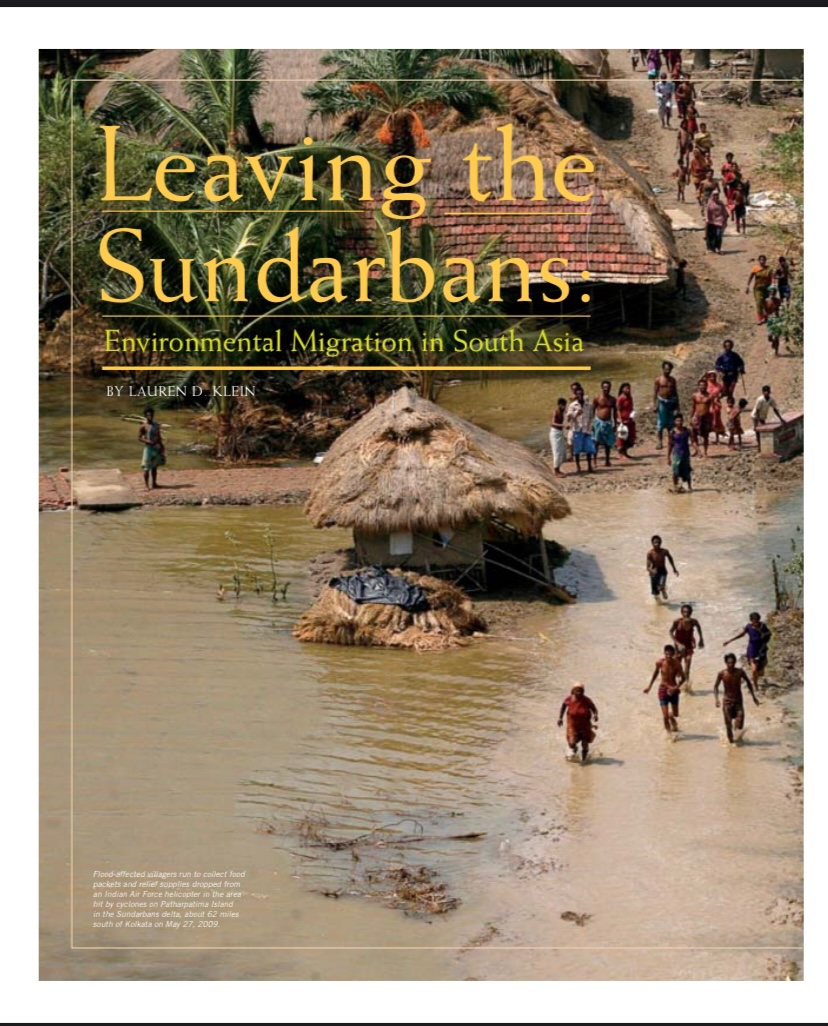 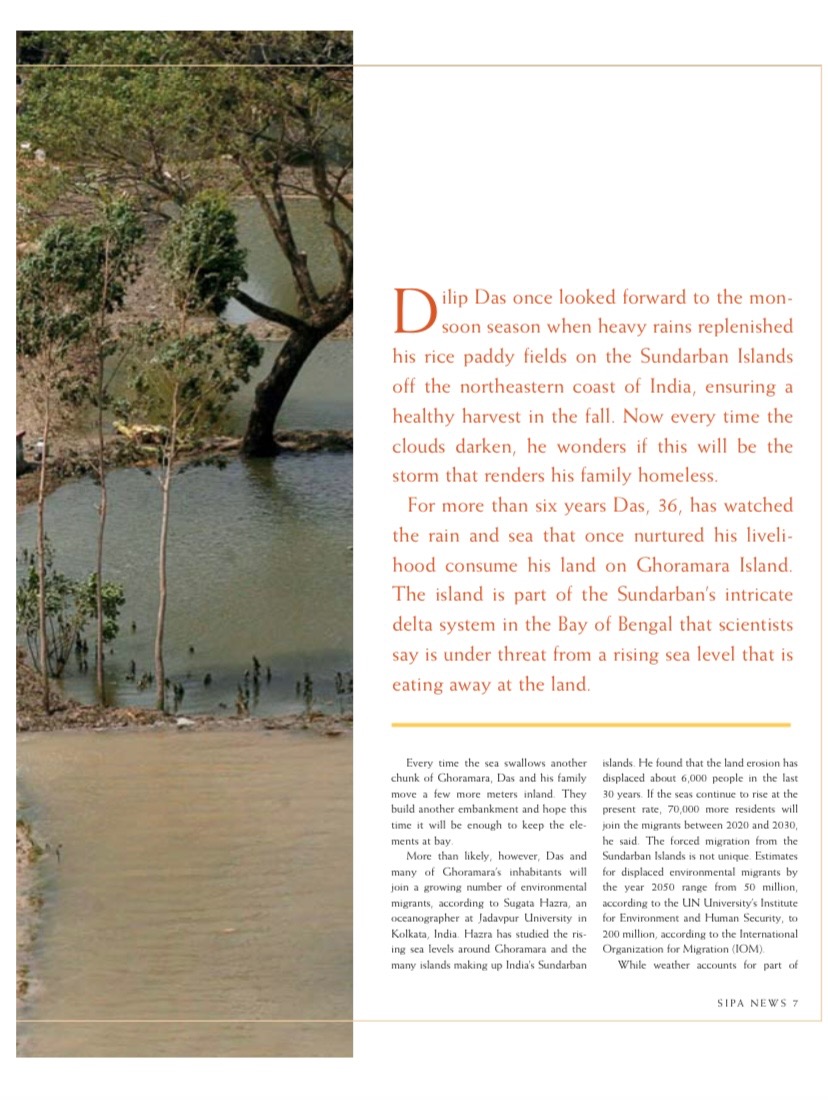 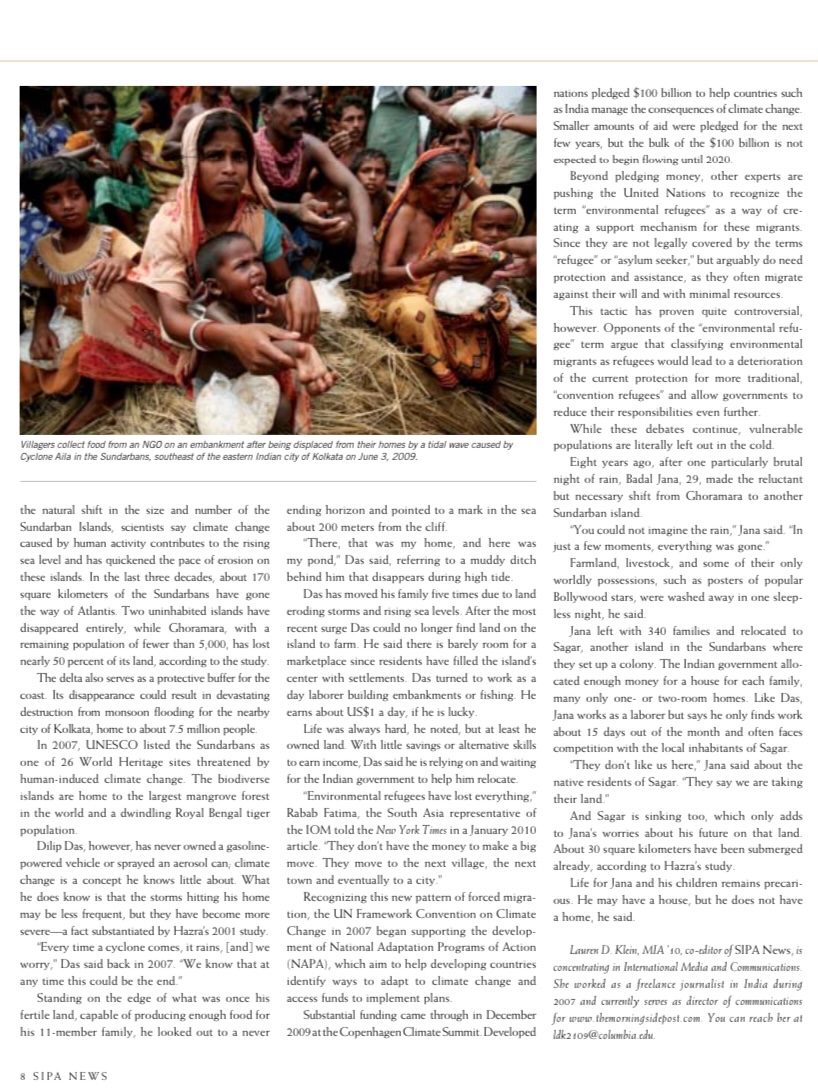 